表一、聯合國17項永續發展目標(SDGs)輔仁大學資訊管理學系碩士在職專班論文口試核准同意書輔仁大學資訊管理學系碩士在職專班論文口試核准同意書輔仁大學資訊管理學系碩士在職專班論文口試核准同意書輔仁大學資訊管理學系碩士在職專班論文口試核准同意書學號姓名論文題目
(中文)論文題目
(英文) 預計口試日期     年    月    日     年    月    日     年    月    日發表起訖時間     時    分至    時    分     時    分至    時    分     時    分至    時    分學術倫理研習證明證書字號： 研習證明證書字號： 研習證明證書字號： 檢核項目1.論文與本系專業領域相符 □是  □否1.論文與本系專業領域相符 □是  □否1.論文與本系專業領域相符 □是  □否檢核項目2.提供論文原創性比對報告 □是  □否2.提供論文原創性比對報告 □是  □否2.提供論文原創性比對報告 □是  □否本論文是否與SDGs/社會企業/社會責任相關□ SDGs ：目標                 □社會企業 □社會責任，請續填合作組織(社會企業 / NGO, NPO)：合作機構(若有)：□ 無相關□ SDGs ：目標                 □社會企業 □社會責任，請續填合作組織(社會企業 / NGO, NPO)：合作機構(若有)：□ 無相關□ SDGs ：目標                 □社會企業 □社會責任，請續填合作組織(社會企業 / NGO, NPO)：合作機構(若有)：□ 無相關申請人簽名指導教授簽名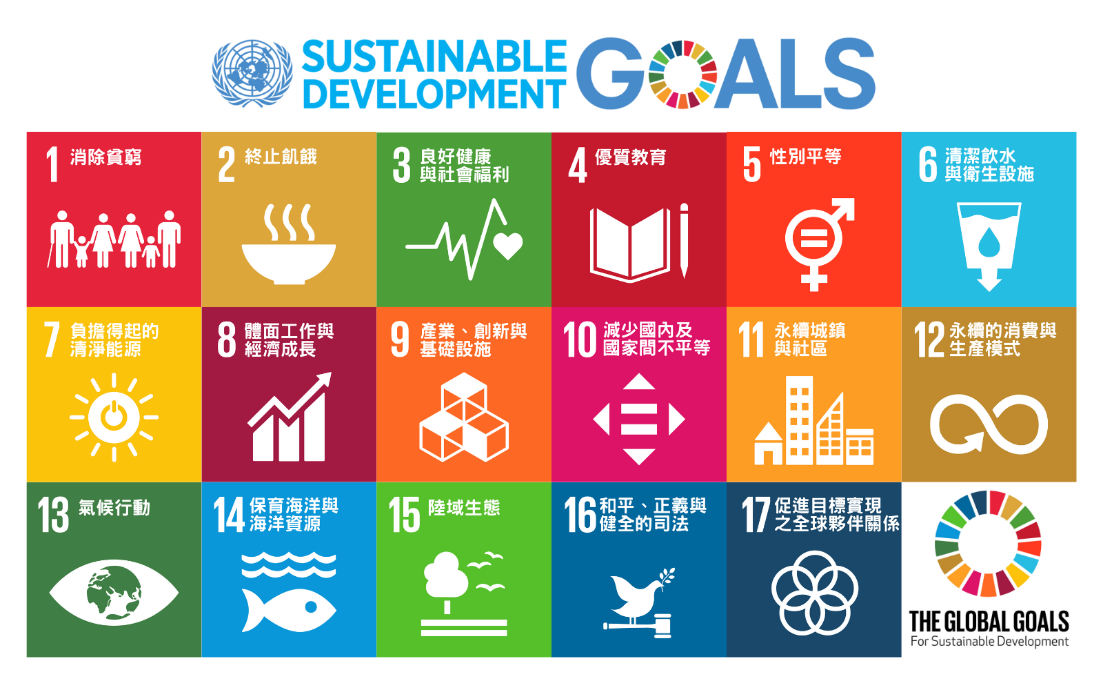 目標 (Goals)目標 (Goals)目標1No Poverty目標1在全世界消除一切形式的貧困。目標2Zero Hunger目標2消除飢餓，實現糧食安全，改善營養狀況和促進永續農業。目標3Good Health and Well-Being目標3確保健康的生活方式，促進各年齡人群的福祉。目標4Quality Education目標4確保包容和公平的優質教育，讓全民終身享有學習機會。目標5Gender Equality目標5實現性別平等，增強所有婦女和女童的權能。目標6Clean Water and Sanitation目標6為所有人提供水資源衛生及進行永續管理。目標7Affordable and Clean Energy目標7確保人人負擔得起、可靠和永續的現代能源。目標8Decent Work and Economic Growth目標8促進持久、包容和永續經濟增長，促進充分的生產性就業和人人獲得適當工作。目標9Industry, Innovation and Infrastructure目標9建設具防災能力的基礎設施，促進具包容性的永續工業化及推動創新。目標10Reduced Inequalities目標10減少國家內部和國家之間的不平等。目標11Sustainable Cities and Communities目標11建設包容、安全、具防災能力與永續的城市和人類住區。目標12Responsible Consumption and Production目標12確保永續的消費和生產模式。目標13Climate Action目標13採取緊急行動應對氣候變遷及其衝擊。目標14Life Below Water目標14保護和永續利用海洋和海洋資源，促進永續發展。目標15Life on Land目標15保育和永續利用陸域生態系統，永續管理森林，防治沙漠化，防止土地劣化，遏止生物多樣性的喪失。目標16Peace, Justice and Strong Institutions目標16創建和平與包容的社會以促進永續發展，提供公正司法之可及性，建立各級有效、負責與包容的機構。目標17Partnerships for the Goals目標17加強執行手段，重振永續發展的全球夥伴關係。